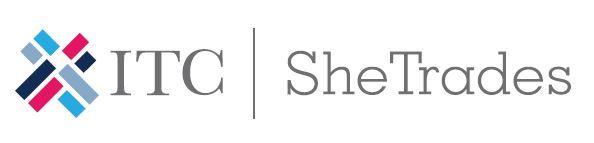 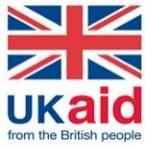 শিট্রেডস এক্সপোর্ট ‘সোট’ বিশ্লেষণ নাম:কোম্পানির নাম:কোম্পানির নাম:কোম্পানির নাম:খাত: বিশ্লেষণের উদ্দেশ্যসমুহবিশ্লেষণের উদ্দেশ্যসমুহবিশ্লেষণের উদ্দেশ্যসমুহবিশ্লেষণের উদ্দেশ্যসমুহবিশ্লেষণের উদ্দেশ্যসমুহআভ্যন্তরীণ বিষয় আভ্যন্তরীণ বিষয় আভ্যন্তরীণ বিষয় আভ্যন্তরীণ বিষয় আভ্যন্তরীণ বিষয় শক্তি (+)শক্তি (+)শক্তি (+)দুর্বলতা (-)দুর্বলতা (-)বাহ্যিক বিষয়বাহ্যিক বিষয়বাহ্যিক বিষয়বাহ্যিক বিষয়বাহ্যিক বিষয়সুযোগ (+)সুযোগ (+)সুযোগ (+)বাধা (-)বাধা (-)বিশ্লেষণের সারসংক্ষেপ বিশ্লেষণের সারসংক্ষেপ বিশ্লেষণের সারসংক্ষেপ যে পদক্ষেপ নিতে হবে যে পদক্ষেপ নিতে হবে 